Муниципальное автономное дошкольное                                                                                                                                                                    образовательное учреждение детский сад № 79                                                      «Гусельки» городского округа ТольяттиСценарий развлечения для детей разных возрастных групп:«Как мышка Зимка зиму встречала».                                                    Составила инструктор по физической культуре:                                                                                       	                                          Конченкова Татьяна ЮрьевнаИздалека слышится песня «У леса на опушке…». В группу заходит тётушка Авдотьюшка. Авдотьюшка: - Здравствуйте, здравствуйте,  дорогие детушки! Наконец – то, добралась до вас. Давайте знакомиться. Я тётушка Авдотьюшка из деревни Простоквашино. Да, да, не удивляйтесь. Я из Простоквашино. Наша деревня прям знаменитой стала, когда мультики про неё крутить стали. Вот вы знаете, кто живёт в Простоквашино?Дети:  - Кот Матроскин, дядя Фёдор, Филя, почтальон  Печкин, Гаврюша, скворчонок… Авдотьюшка: - Вот! Вот в чём проблема! Сколько вы всех вспомнили: и этого непослушного  дядю Фёдора, и лохматого  Шарика и главное, этого наглого и невоспитанного кота Матроскина. Придёт в гости, как бы чайку попить, а сам все бутерброды с колбасой съест, сосиской закусит и молоком запьёт. А я потом сижу целую неделю на квасе с сухарями. И все разговоры про эту компанию приезжих, и мультик даже  про них сняли, как будто других жителей в деревни нет. А я столько лет в Простоквашино жила и не в одну серию не попала. А у меня может – быть артистический дар затухает. Всё, бросила я свой домишко,  и подалась в город,  в культуру.  Решила ведущей стать, буду теперь детишек веселить и не хочу слышать ни про каких собак, ни про каких котов с почтальонами и дядями Фёдорами.                                      - Так, начинаю вести. Вот, как вы думаете, чего это мы здесь собрались?Дети: - Ответы детей.Авдотьюшка: -  Сегодня мы с вами собрались здесь, чтобы встретить самое холодное время года – зимушку-зиму! Какое это чудесное время года!  Не надо огород копать, не надо полоть, поливать. Лежи себе на печке, телевизор смотри.  А природа! Природа, как в сказке. Особенно у нас в Простоквашино.Зиму в народе называют ласково - Зимушка.Зима действительно волшебница, она преображает мир, околдовывает его; она способна рисовать одной белой краской, но сколькими ее оттенками. 
 Мы все соскучились и заждались зиму, потому что она, в этом году, очень долго к нам шла и, наконец, пришла.Ребята, а вы любите зиму? А вы хотите, чтобы зима пришла к нам в гости?Дети: - Да!Авдотья:  - Скоро, скоро к вам Зима примчит, на метелях прилети,                     И затянет, закружит, снегом землю нарядит,                     С нами спляшет и сыграет, белым снегом забросает.                     Дружно скажем -  1, 2, 3 – зиму дружно позови.Дети: - Зима! Зима! Зима!Выбегает мышка.Авдотья: - Ой! Ой! Ой! Мышь, мышь! Ловите мышь, она все зёрнышки поест. С детства мышей не люблю.  Какие – то они все противненькие,  хвостатенькие, ушастые. Рыскают везде, всё поедают хуже Матроскина.                                                                Мышка: - Здрасте – мордасте. Сначала зовут,  потом оскорбляют. Зачем звали – то?Авдотья: - Тебя уж точно никто не звал. Мы Зиму звали.Мышка: - Так я и есть Зима, а по простому - Зимка. Меня так назвали,  потому что я зимой родилась.Авдотья: - Так ступай домой мышка Зимка, мы не тебя, мы зиму зовём. Зимка: - А что вам её ждать, она вон на улице, холодная, морозная, снежная, а я тут с вами тёпленькая, мягонькая, пушистая, весёлая. Лучше меня оставьте, со мной не замёрзнешь и не соскучишься.Авдотья: - Ну, что нам с ней делать, ребята? Может, действительно,оставим мышку, вон она,  какая хорошенькая. Может и весёленькая?Дети:- Да!Авдотья: - Хорощо,  мы тебя оставляем, Зимка, но с одним условием. Раз ты зимой родилась, так значит, много про зиму знаешь, и можешь  рассказатьо ней ребяткам.Зимка: - Что значит знаю? Ничего я не знаю. Я же совсем кроха тогда была и ничего не видела и ничего не слышала, и вообще толком ничего не соображала. Я весну  плохо разглядела,  вот лето знаю, ну и осень, конечно. А  с зимой пусть меня дети знакомят, а я ещё маленькая, чтоб кого-то учить.                                                                                                                               Авдотья: - Ребята, расскажем мышке про зиму. Вы готовы?Дети: Да!Авдотья: - Только отгадайте сначала мои загадки, потому что, я тоже хочу проверить, как вы знаете зиму.Зимка: - Ой! Ой! Как интересненько, загадочки.        Это вы,  значит,  хотите определить       самых       сообразительных и умных ребятишек. Посмотрим, послушаем.Авдотья: - Послушай, послушай. Дети, как орешки все загадки пощёлкают.1. Что зимою лишь бываетИ всю землю застилает?Знает каждый человек,Что зимой бывает….(Снег)2. Что же с речкой приключилось,Будто в камень превратилась!Только скользко всё кругом,Ведь покрылась речка….(Льдом)3. Идет с неба он зимою,Падает на нас с тобою,Как осенью бывает листопад,Идет зимою…(снегопад)4. Стало скользким все вокруг,Осторожнее будь друг!А кто не будет осторожен, сразу упадет,Ведь на улице сегодня….(гололед)5. На улице сегодня минус 20Теплее нужно одеваться,Чтоб не замерзли уши, щеки, носВедь на улице …(мороз)6. Пришла холодная пора,Льдом покрылась вся рекаИ деревья и домаУкрыла снегом всё ….(зима)Авдотья: - Какие вы молодцы! Все загадки отгадали. Какие вы умные и догадливые. Зимка, а ты топоняла, что такое зима?                                                                                                    Зимка: -  Конечно, поняла. Это просто жуть какая – то. Холодно, морозно, сколько, мокро. Б-р-р.  Б- р – р. Я уже замерзаю. Я уже коченею. Не хочу зиму. Согрейте меня.Авдотья: - Да, ты что мышка. Ведь зима - это здорово. А чтобы не замёрзнуть,  можно сделать «Зимнюю зарядку».«ЗИМНЯЯ ЗАРЯДКА».Зимка: - Классно зарядились. Мне этого заряда теперь на целый день хватит. Как бы не закоротило. Срочно надо разрядиться. Ой! Ой! Ой! Потряхивает. Помогите.                                        Авдотья: - Срочно, ребята, надо спасать Зимку. А то, действительно, смотрите, как её потряхивает.  Итак – нужна разрядка от весёлой зарядки. А лучшая разрядка – это игра. Скажите, дети, в какие игры вы любите играть зимой?                                                                                                          Ребята: - Снеговиков лепим, в снежки играем…Авдотья:- слышала, Зимка, как много разных игр знают ребята. Давайте сначала  поиграем в снежки. Ой, ой - а как мы будем играть, ведь у вас руки замёрзнут? Ребята, что нужно сделать. Чтобы руки оставались тёплыми?Дети:  - Надеть варежки.                                                                                                                                                                                                                 Авдотья: - Правильно. Только, что – то у нас варежки перепутались. Ребята, помогите найти пару.                                                                                                                                           Зимка: - И я тоже пару найти хочу. Я люблю играть.                                                                     Авдотья: - А  ты сумеешь?                                                                                                                         Зимка: - Я быстро научусь, я способная.Игра: « НАЙДИ ПАРУ».Дети берут одну варежку, подбегают к столу и ищут вторую пару своей варежке.Авдотья: - Молодцы, ребята, умница Зимка. Быстро подобрали пары. Вот теперь мы можем поиграть  в снежки.Зимка: - Ой, опять, что – то непонятное, снежки какие – то. Авдотья: - Ты, что Зимка, в снежки играть не умеешь?Давайте покажем, ребята!ИГРА В СНЕЖКИ.Зимка: - Какая классная игра. Я не просто согрелась. Я уже запарилась. Что- то я всё больше и больше люблю зиму.                                                                                                                      Авдотья: - Полюбишь ещё больше, если узнаешь, что зимой самый прекрасный праздник – Новый год!                                                                                                                            Зимка:- О, про Новый год я знаю, мне мама говорила, что будет весело, придёт какой – то старый дед с белой бородой и принесёт подарки. Я даже сольное выступление готовлю, для того, чтобы получить сладости. Частушки зимние знаю! Уважаемая, тётенька Авдотьюшка, может и вы со мной споёте. Веселее будет.                         Холодные-прехолодные!                         Голодные-преголодные!                         Только вы не унывайте,                         Вместе дружно подпевайте!Зимка: - Только будьте внимательны, подпевать-то нужно по смыслу – или «Здравствуй, здравствуй, Новый год!», или «Лето красное идёт!»- Вот и посмотрим, правильно ли вы подпоёте, внимательны вы, или нет.ЧАСТУШКИЗимка: - На дубу сидит Ворона                И подарков очень ждёт,                Белый снег вокруг идёт…Дети: - Здравствуй, здравствуй, Новый год!Авдотья: - На сосне сидит Сорока,                    Нет подарков – нету прока…                    Дед Мороз их принесёт!Дети - Здравствуй, здравствуй, Новый год!Зимка: - Дети в речке искупались                И по травке пробежались,                Пастушок коров пасёт…Дет: - Лето красное идёт!Авдотья: - Наш медведь под ёлкой пляшет,                    И хвостом лисичка машет,                    Веселится весь народ…                    Здравствуй, здравствуй, Новый год!Зимка: - Под листочки загляни-ка,                 Зреет ягода клубника,                 А козёл траву жуёт…Дети: - Лето красное идёт!Авдотья: - Что такое, что такое?                     Вдруг запели мы зимою!                     Дед Мороз сейчас придёт…Дети: -Здравствуй, здравствуй, Новый год!Зимка: - Ох, как хочется подарка!                 Мне себя немного жалко.                Жду неделю напролёт…Дети: - Здравствуй, здравствуй, Новый год!Авдотья: - Красота, кругом красиво,                    Соловей в лесу поёт,                    Что за чудо, что за диво?Дети.: - Лето красное идёт!Зимка: - Белый снег, как мы – летает                 И ложится у ворот,                 Все подарков ожидают…Дети: - Здравствуй, здравствуй, Новый год!Авдотья: - Прекрасные частушки. А как хорошо мы вместе с тобой поём Зимка. Я очень хочу с тобой во что – ни будь поиграть. Может у тебя есть, какая – то мышиная игра.                                                                                                                               Зимка: - О! Это моя самая любимая игра - жмурки, только она не простая,  а с колокольчиком. Дети встают в кружок. Авдотья завязывают глаза, мышка бегает от неё, иногда звеня колокольчиком.Игра: ЖМУРКИ С КОЛОКОЛЬЧИКОМАвдотья:- А сейчас внимание: угадайте загадку и вы узнаете, во что мы ещё будем с вами играть.Лепит детвора зимой                                                                                                                                      Чудо с круглой головой:                                                                                                                            Ком на ком поставит ловко,                                                                                                                             Рот – дуга, и нос морковка,                                                                                                                          А два глаза – угольки,                                                                                                                                   Да из веток две руки.                                                                                                                              Солнце вышло, он и сник.                                                                                                      Кто же это? Снеговик.Авдотья: - Правильно, ребята. Это снеговик.                                                                          Зимка: - Снеговик! Снеговик!  (Прыгает, хлопает в ладоши).Авдотья: - А, ты хоть знаешь, как выглядит снеговик. Сейчас дети нарисуют его портреты.  Портретов будет два, потому что играть будут две команды. Каждый участник подбегает к ватману и фломастером рисует только одну деталь. В конце мы сравним портреты и выберем самого красивого снеговика. Мышка Зимка,  становись сюда, ты будешь капитаном первой команды и нарисуешь первый кружок.Конкурс: «САМЫЙ КРАСИВЫЙ СНЕГОВИК».Авдотья: - Какие замечательные портреты у вас получились. Ты поняла,Зимка, как выглядит  снеговик. А какого он цвета?Дети: - Белого.Авдотья: - Правильно, белого.  Обьявляется конкурс «Следопыты».  Надо собрать предметы только белого цвета.Игра: СЛЕДОПЫТЫЗимка: - Ой, и наигрался я с вами. Мне домой пора к маме. А то она, наверное, ждёт, волнуется. Спасибо вам, ребята. Я теперь зиму так – же сильно полюбила, как и лето.Авдотья: - И мы рады были с тобой поиграть, Зимка, ты весёлая, заводная. Приходи к нам ещё в садик. Мы тебе про весну расскажем и про многое другое. А напоследок давай вместе с нами станцуем танец «Двигайся – замри».Танец: «ДВИГАЙСЯ - ЗАМРИ».Авдотья: - Здорово танцевали, ребята. Мне тоже пора. Пойду провожу мышку до дома. А то она маленькая. Ещё потеряется.Зимка: - До свидания, дети, До новых встреч.ЗАГАДКИ о ЗИМЕ
Кто, угадай-ка, седая хозяйка?
Тряхнула перинки - над миром пушинки.
(зима) Снег на полях, лёд на водах,
Вьюга гуляет. Когда это бывает?
(зима)
Кто в холод не боится остаться без перинки
и вытряхнет на землю летящие пушинки.
(зима) Хоть сама - и снег, и лед,
а уходит слезы льет.
(зима)
Запорошила дорожки,
Разукрасила окошки.
Радость детям подарила
И на санках прокатила.
(зима) Снег на полях,
Лёд на реках,
Вьюга гуляет,
Когда это бывает?
(зимой)
Кто поляны белит белым
И на стенах пишет мелом,
Шьет пуховые перины,
Разукрасил все витрины?
(зима) Ветви белой краской разукрашу,
Брошу серебро на крышу вашу.
Теплые весной придут ветра
И меня прогонят со двора.
(зима)
Дел у меня немало - я белым одеялом
Всю землю укрываю, в лёд реки убираю,
Белю поля, дома, а зовут меня ...
(зима) Наступили холода.
Обернулась в лед вода.
Длинноухий зайка серый
Обернулся зайкой белым.
Перестал медведь реветь:
В спячку впал в бору медведь.
Кто скажет, кто знает,
Когда это бывает.
(зимой)
Тройка, тройка прилетела.
Скакуны в той тройке белы.
А в санях сидит царица –
Белокоса, белолица.
Как махнула рукавом –
Все покрылось серебром.
(зимние месяцы) Назовите-ка, ребятки,
Месяц в этой вот загадке:
Дни его – всех дней короче,
Всех ночей длиннее ночи.
На поля и на луга
До весны легли снега.
Только месяц наш пройдет,
Мы встречаем Новый год.
(месяц декабрь)
Щиплет уши, щиплет нос,
Лезет в валенки мороз.
Брызнешь воду – упадет
Не вода уже, а лед.
Даже птице не летится,
От мороза стынет птица.
Повернуло солнце к лету.
Что, скажи, за месяц это?
(месяц январь) Снег мешками валит с неба,
С дом стоят сугробы снега.
То бураны и метели
На деревню налетели.
По ночам мороз силен,
Днем капели слышен звон.
День прибавился заметно.
Ну, так что за месяц это?
(месяц февраль)
Двенадцать братьев
Друг за другом бродят,
Друг друга не обходят.
(месяцы) Ни ведерка, ни кисти, ни рук, а побелит все крыши вокруг.
(Зима)
Не хилела, не болела, а саван надела.
(земля со снегом) Гуляю в поле, летаю на воле,
Кручу, бурчу, знать никого не хочу.
Вдоль села пробегаю, сугробы наметаю.
(метель)
Рассыпала Лукерья
Серебряные перья,
Закрутила, замела,
Стала улица бела.
(метель) Он рисует на стекле
пальмы, звезды, ялики.
Говорят, ему сто лет,
а шалит, как маленький.
(мороз)
Невидимкой, осторожно
Он является ко мне,
И рисует, как художник,
Он узоры на окне.
(мороз) Он вошел – никто не видел,
Он сказал – никто не слышал.
Дунул в окна и исчез,
А на окнах вырос лес.
(мороз )
Чтобы осень не промокла,
Не раскисла от воды,
Превратил он лужи в стёкла,
Сделал снежными сады.
(мороз) Рисует художник пейзаж на стекле,
но эта картина погибнет в тепле.
(мороз)
Гость гостил, мост мостил,
без пилы, без топора мост вымостил.
(мороз) Дедушка мост мостил без топора и без ножа.
(мороз)
Без рук рисует, без зубов кусается.
(мороз) Старик у ворот
Тепло уволок,
Сам не бежит
И стоять не велит.
(мороз)
Какой это мастер
На стекла нанес
И листья, и травы
И заросли роз?
(мороз) Без рук, без ног, а рисовать умеет.
(мороз)
Не огонь, а жжется.
(мороз) Вырос лес,
Белый весь,
Пешком в него не войти -
И на коне не въехать.
(узоры мороза на стекле в окне)
Побелело за ночь всюду,
А у нас в квартире чудо!
За окошком двор исчез.
Там волшебный вырос лес.
(морозный узор) Текло, текло -
И легло под стекло.
(замерзающая речка)
Конь бежит
А шкура лежит.
(река подо льдом) В новой стене
В круглом окне
Днем стекло разбито,
За ночь вставлено.
(прорубь)
Не в темницу, а в светлицу
Запирает он девицу.
До весны девице
не открыть светлицы.
(мороз и река) Летит - молчит,
Лежит - молчит,
Когда умрет - тогда заревет.
(снег)
Сито большое, сито голубое.
Сеет-веет белый пух
на леса, дома, на луг.
(небо и снег) Он слетает белой стаей
И сверкает на лету.
Он звездой прохладной тает
На ладони и во рту.
(снег)
Зимой греет,
Весной тлеет,
Летом умирает,
Осенью оживает.
(снег) Выгляну в оконце,
Лежит белое суконце.
Всю зиму лежит,
А весной убежит.
(снег)
Он пушистый, серебристый,
Но рукой его не тронь:
Станет капелькою чистой,
Как поймаешь на ладонь.
(снег) На деревья, на кусты
С неба падают цветы.
Белые, пушистые,
Только не душистые.
(снег)
Он все время занят делом,
Он не может зря идти.
Он идет и красит белым
Все, что видит на пути.
(cнег) Идет, а ног нет,
Лежит, а постели нет,
Легкий, а крыши ломит.
(снег)
Лежало одеяло
Мягкое, белое
Солнце напекло -
Одеяло утекло.
(снег) Пушистый ковер
Не руками ткан,
Не шелками шит,
При солнце, при месяце
Серебром блестит.
(снег)
Как пора настала
Бабушка Арина всю землю
белой пеленой застлала.
(снег) Он пушистый, серебристый,
Белый, белый,
Чистый, чистый,
Ватой наземь лег.
(снег)
Одеяло белое
Не руками сделано.
Не ткалось и не кроилось,
С неба на землю свалилось.
(снег) Бел, да не сахар,
Ног нет, а идет.
(снег)
Зимой в поле лежало,
А весной в реку побежало.
(снег) На всех садится,
Никого не боится.
(снег)
Вился, вился белый рой,
Сел на землю – стал горой.
(снег) Скатерть бела
Всю землю одела.
(снег)
На дворе горой,
А в избе водой.
(снег) Бело покрывало на земле лежало,
Лето пришло, оно все сошло.
(снег)
Бел как мел,
С неба прилетел.
Зиму пролежал,
В землю убежал.
(снег) Что за звездочки сквозные
На пальто и на платке,
Все сквозные, вырезные,
А возьмешь – вода в руке?
(снежинка)
Вдоль села
Бежит кобыла весела,
Под конец хвоста
Висит полон кошель овса,
Бежит да потряхивает
(туча со снегом) С неба – звездой,
В ладошку – водой.
(снежинка)
Покружилась звездочка
В воздухе немножко,
Села и растаяла
На моей ладошке.
(снежинка) Я снежная, я белая,
Меня ребята сделали,
Днем они всегда со мной,
Вечером идут домой.
Ну, а ночью под луной
Очень грустно мне одной.
(снежная баба)
Меня не растили - из снега слепили.
Вместо носа ловко вставили морковку.
Глаза - угольки, руки - сучки.
Холодная, большая, кто я такая?
(снежная баба) Что за нелепый человек
Пробрался к нам в двадцатый век?
Морковкой нос, в руке метла,
Боится солнца и тепла?
(снеговик)
Жил я посреди двора,
Где играет детвора,
Но от солнечных лучей
Превратился я в ручей.
(снеговик) Под гору - коняшка,
а в гору - деревяшка.
(санки)
Они летят быстрее ветра,
И я лечу с них на три метра.
Вот мой полет закончен. Хлоп!
Посадка мягкая в сугроб.
(санки) На дворе - горой,
А в избе - водой.
(сугроб)
Беленька собачка
В подворотню глядит.
(сугроб) Белый дед, белее нет.
Старый, горбатый,
Лежит возле хаты.
Лежит всю зиму - никто не поднимет.
Весна придет- он сам уйдет.
(сугроб)
Упрятались голышки
в мохнатые мешки,
четверо вместе,
один на шесте.
(пальцы в рукавичках) В белом бархате деревня –
И заборы и деревья.
А как ветер нападет,
Этот бархат опадет.
(иней)
Чист и ясен, как алмаз,
Дорог не бывает,
Он от матери рожден
И мать рождает.
(лед) Не колючий, светло-синий
По кустам развешан …
(иней)
И не снег, и не лед,
А серебром деревья уберет.
(иней) Был простой, обычный дом,
что же изменилось в нем?
Появилось украшенье –
людям всем на удивленье:
хрупкая и странная
бахрома стеклянная.
(сосулька)
Я живу под самой крышей,
Даже страшно глянуть вниз.
Я могла бы жить и выше,
Если б крыши там нашлись.
(сосулька) Растет она вниз головою,
Не летом растет, а зимою.
Но солнце ее припечет –
Заплачет она и умрет.
(сосулька)
Если днем на солнце тает,
Если к ночи вновь зима,
Что, скажите, вырастает
На деревьях и домах?
(сосулька) Висит за окошком
Кулек ледяной.
Он полон капели
И пахнет весной.
(сосулька)
У нас под крышей
Белый гвоздь висит.
Солнце взойдет –
Гвоздь упадет.
(сосулька) Белая морковка зимой растет.
(сосулька)
Солнце выглянет –заплачет,
Солнца нет – слезинки спрячет.
(сосулька) В мороз – лежит, в тепло – бежит,
Прозрачное, а не стекло,
Пригреешь – собрать не успеешь.
(лед)
Прозрачен, как стекло,
А не вставишь в окно.
(лед) Кто мост мостит без ножа, без топора, без клиньев, без подклинков?
(лед)
Мостится мост без досок, без топора, без клина.
(лед) Что же за девица:
Не швея, не мастерица,
Ничего сама не шьет,
А в иголках круглый год?
(елка)
На первой версте он – румяный мальчонка,
А к двенадцатой версте придет седовласым дедом.
(новый год) Он приходит в зимний вечер,
зажигать на елке свечи,
бородой седой оброс, кто же это?
(Дед Мороз)
Наденешь ее – и тебя не узнать,
Ты – рыцарь, бродяга, ковбой…
Кем хочешь, сумеешь
в ней запросто стать.
А снимешь – и станешь собой.
(маска) Чернокрылый, красногрудый
и зимой найдет приют:
Не боится он простуды -
С первым снегом тут как тут!
(Снегирь)


ХОЧУ БЫТЬ СНЕГУРОЧКОЙ
- (На сцену выходит дочка бабы яги кричит, замолкает , опять начинает плакать, замолкает, опять кричит)
- Б.Я. - Ой, ой доченька что такое кто обидел карапузика, кого в превратить в поганку трухлявую, кого стереть в зубной порошок?
- Д.Б.Я. - Меня снегурочкой ни берут на Школьную Елку я уж и так и так говорят некрасивая.
- Б.Я. - Разве не красивая посмотри на себя и статная ой и умница разумница.
Да ты постой у меня парикмахер знакомый есть Леший говорит каждая девушка красива, нужно только эту красоту подчеркнуть. Он тебя подкрасит что ненужно соскоблит будешь не хуже
любой другой дурочки.
- Д.Б.Я. - Снегурочки а не Дурочки. И не нужны мне твои парикмахеры. Они волосы моют стригут косы заплетают фу гадость какая, а еще одекалоны у них есть туалетная вода да лучше я в керосине утоплюсь чем к такому парикмахеру пойду.
- Б.Я. - Спокойно не гони волну Леший свою работу знает он только с природным материалом работает смола да еловые шишки, немножко ключевой воды и ты в поряде прямо таки Фигурочка.
- Д.Б.Я. - Да не Фигурочка а Сне_гу_ро_чка . И выписали уже снегурочку она С Дедом Морозом приезжает внучка его.
- Б.Я. - Ну так можно Снежной Королевой нарядиться хочешь я тебе наряд наколдую.
- Д.Б.Я. - Ты старая совсем с катушек слетела о моем здоровье душой не болеешь ишь что удумала наряд снежной королевы это же сколько килограммов сосулек да ледышек а кокошник из кусочков разбитого зеркала прямая угроза безопасности жизненной деятельности.
- Б.Я. - Ой не подумала ой чуть не погубила ну у меня еще одно средство есть.
- Д.Б.Я. - Какое?
- Б.Я. - Ты у меня разбойница?
- Д.Б.Я. - Разбойница.
- Б.Я. - Бандитка ?
- Д.Б.Я. - Бандитка.
- Б.Я. - Оторва?
- Д.Б.Я. - Оторва.
- Б.Я. - Значит будешь феей и колдовать ты немножко умеешь. Сколдуешь им по подарочку. Знаешь как тебя все любить будут.
- Д.Б.Я. - Ура Ура буду феей каждому по бородавочке наколдую будут знать как меня обижать. Мама води руками маши палочкой активней мне нужен феевский комплект: курточка кожаная крылья чтоб покучерявей и волшебная палочка и красовкиПрада.
- Б.Я. - Колдую доченька. (2 вариант сейчас сейчас доченька только ингридиенты соберу) - Колдую доченька.

Чур чурфэкспэкс
Эй вы двое из под лавки
Удалые две малявки
Подыщите-ка обновки
Для дочуркиной тусовки

Двое из под лавки Появляются и нчинают под музыку наряжать Д.Б.Я. Одев исчезают
- Д.Б.Я. - ой берегитесь моей красоты сами напросилисьА в небе голубом горит одна звезда.
Она твоя, о, ангел мой, она твоя всегда.
Кто любит тот любим, кто светел тот и свят
Пускай ведет звезда тебя дорогой в дивный сад.сценка (из новогоднего утренника)
Снегурочка. Кажется, я слышу чьи – то шаги.
(под музыку выбегают 2 зайчат)
Зайцы. Мы – маленькие зайчики на праздник к вам пришли.
Хотим повеселиться попрыгать от души.
(смотрят на ёлку, говорят испуганно, встревожено)
1-ый Заяц. Что же это? Что случилось?
Наша ёлка не горит!
2-ый Заяц. Кто же нам теперь поможет?
Слышишь, лисонька бежит.
(под музыку входит Лиса)
Лиса. Я Лисонька – Лиса,
Всему свету я краса.
Шла я по лесу, гуляла.
Вижу, заиньки стоят.
И о чём – то говорят.
Подойду я к ним поближе,
(Лиса подходит к Зайцам, они пугаются, она их приобнимает)
Ну, не бойтесь, не обижу.
Расскажите, что случилось?

Зайцы. Мы пришли на ёлку в сад –
Нынче праздник у ребят.
Как же Новый год встречать?
Огоньки – то не горят!
Лиса (встревоженно).
Ах, какое несчастье! Какая беда!
Друг Медведь! Скорее сюда!
(под музыку выходит Медведь, смотрит на ёлку, обходит с другой стороны)
Медведь. А где же огоньки?
Новогодние фонарики
У ёлки быть должны!
Что случилось? Ну-ка, расскажи!
Зайцы. Мы пришли на ёлку в сад,
Огонёчки не горят.
Лиса. Ты нам Миша помоги,
Ты нам Миша подскажи:
Как вернуть фонарики –
Золотые шарики?
Медведь. Знаю я таку проказу –
Это ветер – озорник.
Пролетал он мимо ёлки,
Потушил все огоньки.
Лиса, Зайцы. Как же быть? Что предпринять?
Скоро праздник у ребят!
Новый год без яркой ёлки
Мы не сможем повстречать!
Медведь. Мы ребяток позовём, вместе огоньки зажжём.
Вы, ребята, не зевайте, выходите, помогайте.
(дети встают возле ёлочки)
Ведущая. Возле ёлочки вставайте и за мною повторяйте.
На ёлочку подуем (…….)
Дружно поколдуем.
Ножками потопаем (………)
Ручками похлопаем (……..)
головками помашем(влево-вправо качают),
ножками попляшем( пружинка)
Все. Раз, два, три – ёлочка гори!
(под музыку зажигается ёлочка)
Снегурочка. Что же детки вы стоите? Поплясать – то не хотите?
Дружно все в кружок пойдём, нашу песенку споём!
"НОВОГОДНИЙ ЩЕЛКУНЧИК"
(музыкальная театрализация для старшей группы д/с)
НАЧАЛО стандартный вход+хоровод....потом:
ВЕДУЩАЯ - Говорят, под Новый год, что ни пожелается,
Все всегда произойдет, все всегда сбывается:
Звёзды поют, и снежинки не тают,
И ангелы снежные к людям слетают.
Да вот же они….
Под музыку из-за занавеса «вылетают» 2 снежных ангела (девочки):
1.- Снег летает за окном,
Плавно в воздухе кружится.
И снежинка на ладонь
Сказочной звездой ложиться.
И в рождественскую ночь, словно заклинание,
Пробуждает волшебство снежное сияние.
2. - Приглядитесь поскорей –
Вы у сказочных дверей.
Мы рады для вас эти двери открыть
И в замок волшебный гостей пригласить.
Вместе - Двери открываются - сказка начинается. (убегают и выводят девочек на танец)
-Танец снежных хлопьев (под а/з «Волшебник рисует узоры»)
Мария- Смотри, Вильгельм, какая елка!
И как красиво все кругом!
Подарков интересных столько!
Давай сейчас их разберем!
Вильгельм - Ага, наверно, там игрушки.
Давай скорее открывать!
Не терпится мне поиграть.
Мари – Здесь барабанщик заводной…(выводит мальчика в костюме военного барабащика)
Вильгельм - Ах, я ужасно рад! Сейчас его мы заведем, и он начнёт парад!
(берет бутафорский ключ и как - будто заводит Барабанщика)
Барабанщик (бьёт в барабан)– Бьют барабаны общий сбор!
Мы все выходим на простор,
И трубы весело трубят,
Мой барабан зовёт солдат.
Из-за ёлки под музыку выходят мальчики - солдатики
ТАНЕЦ ОЛОВЯННЫХ СОЛДАТИКОВ (садятся на места, кроме Вильгельма и еще одного мальчика)
(Мари берёт под ёлкой куклу Щелкунчика)

Мари: - Вильгельм! Смотри, что я нашла!
Наверное, Щелкунчик Он,
Как в сказке у принцессы был.
Пусть не красив он, ну и что ж.
Ему остаться разрешим?
Вильгельм и его друг в костюме гусара подходят к Мари
Гусар - А это что еще такое?
Зубастик , даже напугал.
Лицо его такое злое.
Играть с таким бы я не стал.
Оба- Ха-ха-ха! Зубастик….(смеется и показывает пальцем на Щелкунчика)
(Вильгельм отбирает у Мари и бросает Щелкунчика в сторону и мальчики смеются и убегают на места)
Мари –– Не смейте обижать его! (подбегает к упавшей кукле, поднимает её и прижимает к груди)
Пусть не красив он, ну и что ж
Нельзя за то судить.
(кукле-) Ты не печалься, всё равно
С тобою буду я дружить.
Ну а пока поспи немножко,
А я тебя посторожу,
Как звезды светятся в окошко сегодня ярко погляжу.
Ах, если б хоть одна звезда смогла слететь с небес сюда.
Она бы ярко засияла и вмиг тебя расколдовала.
(Мари целует куклу-Щелкунчика и кладет а в «кроватку» , садится рядом на стульчик и «засыпает»)
ВЫХОД И «ТАНЕЦ ЗВЁЗДНОЙ ФЕИ» ( Под музыку «Танец феи драже» Чайковского)
Звездная Фея – Я Звездная Фея, по небу летаю,
И всем добрым людям я помогаю.
Вижу, что здесь приключилась беда.
Звезды-подружки, скорее сюда!
«ТАНЕЦ ЗВЕЗД» («Сонная ночь» а\з п. в исп. Арбакайте)
звездочки -
1)- Мы на зов явились твой всей волшебною семьёй.
2) И в чудесный этот час всё исправим мы для вас.
3) Ярче-ярче мы сияем, оживляем, превращаем...
(после танца звездочки подбегают к кроватке Щелкунчика и ,помахав над ней своими звездочками, «превращают» Щелкунчика-куклу в мальчика-Щелкунчика , выводят его на середину зала, опускают на пол как бы спящего и убегают за елку. Включить в это время крутящийся светящийся шар)
Последняя звездочка – Вставай скорей! Проснись! Ты слышишь?
(будит Щелкунчика) Там в темноте скребутся мыши.
И часов старинных бой
Созывает всех на бой...(убегает)
Щелкунчик «просыпается» - Неужто чудо совершилось?
И я теперь опять живой!

Пусть знают все – добро непобедимо!
Зову мышей на смертный бой!
Мари - Щелкунчик , ты?
Какой ты стал большой!
(Подбегает к Щелкунчику)
Щелкунчик – Теперь, Мари, не ты, а я защитник твой.
(Мари обнимает Щелкунчика)
Звучат грозные аккорды
Мари - Ой, крыса! (прячется за Щелкунчика)
Выход Мышиного Короля
Мышиный Король - Ах, это снова ты, Щелкун? Ты снова стал живой?
Но вернулся за тобой!
Король Мышиный я , и я непобедим.
Тебя, Щелкунчик , мы в два счёта истребим!
Эй, войско мышиное, ко мне!
ВЫХОД И «ТАНЕЦ МЫШЕЙ». (под а/з «Новый год к нам мчится»)
(Щелкунчик, закрывая Мари собой , отходит в сторону)
Мышиный Король - Сейчас тебя я снова укушу
И снова в куклу превращу.
Эй, мыши, взять его!
(мыши принимают нападающие позы и медленно начинают двигаться на Мари и Щелкунчика)
Мари (кричит): - Мне страшно, мыши нас съедят!
Щелкунчик - Не бойся , ты со мной! Они не победят!
Найди мне саблю поскорей
И подожди там у дверей. (Мари приносит ему саблю)
Щелкунчик - Вперёд! Солдатики, за мной!
Дадим мышам последний бой!
"Кан-Кан" Офенбаха (а/з) - ВТОРОЙ ВЫХОД СОЛДАТИКОВ
(скачут прямым галопом мальчики-гусары , и , размахивая саблями, гонят мышей за елку ,а потом садятся на места)
Мышиный Король – Ах, так?! Тогда получай!
Сцена битвы с Мышиным королем (на бутафорских саблях)
(под «В пещере горного короля» Грига, или под «Танец с саблями» Хачатуряна)
(Сначала Мышиный Король теснит Щелкунчика, но
Мари приводит Кошку (Кота) и подталкивает к Королю и даёт команду :«Хватай его»)
Кошка (громко) - Мяу! Попался? Стой!
( Мышиный Король бросает саблю и в ужасе убегает за елку, кошка – за ним)
Мари и Щелкунчик обнимаются, к ним подбегают звёзды и снимают со Щелкунчика маску. Он становится Принцем.
Кошка (выбегает из-за ёлки)- Теперь уж больше никогда
Мышиный Король не вернётся сюда!
Ведь если я взялась за дело,
То сразу цап его и съела.
(облизывается и гладит себя по животику)
Щелкунчик (выводит Мари на центр зала) -
За то, что ты меня спасала, не побоявшись ничего,
Тебя принцессой объявляю и дамой сердца моего.
(опускается на колено, Мари его поднимает)
Щелкунчик + Мари -
Мы приглашаем всех друзей в волшебную страну сластей.
Там заведем мы хоровод и вместе встретим Новый год .
ПЕСНЯ «ПУСТЬ ЗВЁЗДЫ ЗАЖИГАЮТСЯ» (А/З)[I](к сожалению,эта песня у меня только на кассете)
Далее Ведущая говорит, что какой же Новый год без Деда Мороза и Снегурочки, и предлагает позвать их на праздник.
Далее идет обычная хороводно-игровая программа.Последний раз редактировалось Antonida; 28.01.2010 в 14:39.Ответить с цитированием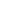 Следующий пользователь сказал cпасибоLo-la за это полезное сообщение:lipa29 (24.10.2017)07.07.2009, 21:52#14Irina55 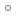 Мастер          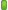 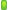 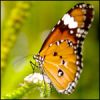 Регистрация22.03.2009Адреспланета ЗемляСообщений893Поблагодарил  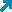 3,246Поблагодарили  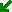 1,214Поблагодарил в
300 сообщениях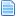 Необыкновенные приключения Кая и Герды. Старая сказка на новый лад.

Занавес закрыт. Звучит музыка «Бьют часы на старой башне». Выбегают три ведущие.
1 вед. Вы слыхали? Не слыхали?
2 вед. Вы видали? Не видали?
3 вед. У нас такое тут случилось, снова сказка повторилась.
1 вед. Вы хотите все узнать?
2 вед. Пора нам сказку начинать.
3 вед. В одном далеком городе, где небо цвета синего
А на балконах солнечных во всю растут цветы,
Жила однажды девочка с красивым звонким и именем,
А по соседству мальчик жил, о них расскажем мы.
1 вед. Они дружили весело, со взрослыми не спорили,
А вечером на крыше мечтали под луной,
И вы, конечно, знаете о них одну историю,
Рассказанную в сказке вечно молодой.
2 вед. Промчаться дни весенние, пройдут дожди осенние
И вот однажды вечером во двор придет зима,
С друзьями и подругами, метелями и вьюгами,
Забытую историю начнет она сама.
Слышно завывание вьюги.
3 вед. Ой, как стало холодно!
1 вед. Какой сильный ветер!
2 вед. Я тоже сильно замерзла. Снова началась метель, как тогда…
Вед.уходят. Занавес открывается. Танец «Метель».Занавес закрывается. Выходит Герда.
Герда. Скажите, вы видели здесь мальчика? Нет? Не видели? (идет в другую сторону) А вы? Видели мальчика, такого маленького? Тоже не видели? А вы? Нет? Может быть вы видели? Нет?
Песня Герды. Затем она уходит за занавес.
Занавес открывается. Летняя поляна. Выходит Лето и поет песню.
Лето. Просыпайтесь! Уже утро! Где же мои очаровательные лягушата? Хватит сидеть в пруду, выходите на зарядку!
Танец «Озорные лягушата».
Лето. А кто это под листочками еще спит? Просыпайтесь!
Клубничка 1. Мы клубнички-невелички, все мы братики, сестрички,
На заре росой умылись, соком сладким все налились.
Клубничка 2. На подушечках из листьев мы так сладко спали,
А как солнышко пригрело – все затанцевали!
Танец «Клубнички»
Выходит Герда и подходит к Лету.
Герда. Ой, какая необычная поляна! Здесь так светло и так сладко поют птицы Здравствуйте!
Лето. Здравствуй, милая девочка! Добро пожаловать на нашу летнюю поляну!
Присядь, отдохни, покушай сочных ягод, вдохни аромат цветов. А как
тебя зовут?
Герда. Меня зовут Герда, но мне некогда отдыхать.
Лето. А куда же ты торопишься?
Герда. Я ищу Кая. Скажите, а вы ,случайно, не видели его здесь?
Лето. На моей поляне много ягод и цветов с разными именами.
Герда. Но кай – это не цветок, а мальчик.
Лето. Мальчик? Нет мальчика я не видела.
Герда. Тогда мне пора идти дальше.
Лето. Иди по этой тропинке и ты придешь к Золотой Осени, может она
видела твоего Кая. Прощай!
Герда и Лето уходят в разные стороны. Выходит с кистью Осень. Ходит по поляне как бы рассматривает, подрисовывает кистью.
Осень. Я волшебной, длинной кистью разукрашиваю листья,
В темно-красный лист рябины, в ярко-желтый лист осины,
Золотистый – лист кленовый, а дубовый лист – багровый.
Желтый, красный, золотой, как красив мой лес цветной.
Песня Золотой Осени.
Осень. Дождик, дождик, ты длиннющий, ты от неба до земли,
Дождик, дождик, пуще, пуще, чтоб грибы скорей росли!
Танец «Осенний дождик»
Осень. После дождика в лесу выросли грибочки, да не один и не два, а прямо целая семья.
Танец «Мухоморы».
Выходит Герда.
Осень. Здравствуй, девочка. Как тебя зовут?
Герда. Здравствуйте, меня зовут Герда.
Осень. Куда путь держишь, ответь мне поскорей,
Да не молчи, рассказывай скорей.
Герда. Ищу я Кая и давно уже в пути, прошу вас, подскажите, где его найти?
Осень. В моем лесу секретов нет, и на любой вопрос я дам тебе ответ.
В замок Снежной Королевы ты должна идти,
Только там ты сможешь Кая в царстве холода найти.
Времени у тебя очень мало, ведь скоро начало снежного бала.
Герда. Снежного бала?
Осень. Только раз в году Королева снежный бал открывает,
А в конце детей-льдинок на холодную звезду забирает.
Герда. Что же делать?
Осень. Чтобы чары Королевы снять, нужно Кая тебе обнять,
Тогда льдинки растают в сердцах детей, и каждый вернется к мамочке своей.
Герда. Где найти замок?
Осень. Когда ты мой лес до конца пройдешь, на снежной пустыне замок найдешь.
Герда. Спасибо, до свидания.
Осень. До свидания.
Герда и Осень ухожят
Танец «Озорные пингвины». В конце пингвины останавливаются полукругом у центральной стены. Выходит Снежная Королева. «Песня-танго» поет и танцует.
Сн. Кор. Мои пингвины, все ли готово к балу?
Пингвины. Все, Ваше Снежное Величество!(все отвечают хором)
Сн. Кор. Где мои ледяные фигурки?
Пингвины. Все здесь, Ваше Снежное Величество, ждут встречи с вами!
Сн.Кор. Очень хорошо, зовите их!
Пингвины. Льдинки!
Выбегают Льдинки и становятся перед Сн. Корол. С ними Кай.
Сн Кор. Завтра утром ваше желание сбудется, я заберу вас на золодную белую звезду,
ведь вы этого желали?
Все. Да, Ваше Снежное Величество.
Сн. Кор. Желаете вы еще чего-нибудь?
Все. Нет, Ваше Снежное Величество.
Сн.Кор, Чудесно, начинаем бал!
Танец «Ледяные фигурки»
Сн. Кор. А теперь летим на холодную белую звезду! В путь!
Все убегают. Появляется Герда и бежит за Каем.
Герда Кай, Кай!, я тебя узнала! (за руку тянет на середину зала)
Кай. Я не Кай, я льдинка Снежной Королевы. Кто ты?
Герда.Да я же Герда! Ты что, меня не узнаешь? (пытается обнять)
Кай. Ой, что ты делаешь? Не подходи ко мне! Герда!? Где я?
Герда. Ты меня узнал! Кай! Кай! (обнимаются, смеются, слышны голоса птиц)
Выбегает Снежная Королева.
Сн.Кор. Я не пойму, откуда этот смех? Откуда слышу птичьи здесь напевы?
Не прекратите, заморожу всех, даю вам слово Снежной Королевы!
Сн. Кор. Идет к Каю и Герде.
Сн.Кор. Стойте! Я вас все равно заморожу! Стойте!
Герда. Бежим скорее!
Кай. Бежим!
Все убегают. Слышится пение птиц. Выходит Весна танцует и поет.
Весна. Знаю, ждут меня повсюду, всем на свете я нужна
Приношу я радость людям, ведь недаром я Весна.
Когда приду, набухнут почки, метели злые замолчат,
Растает снег на каждой кочке, ручьи повсюду зажурчат.
Солнышко весеннее, глазки открывай, теплыми лучами землю согревай.
На ширме сценка «Пробуждение Солнышка»
Солнышко. Солнечные зайчики играйте и резвитесь
С лучиками солнечными в танце закружитесь
Танец «Солнечные лучики и солнечные зайчики»
Весна. Все в лесу деревья от сна пробудились, елочки с березками в танце закружились.
Танец «Елочки и березки»
Весна. Я слышу шаги Кая и Герды, они возвращаются домой.
Выходят Кай и Герда.
Кай. Не страшны нам снежные бури и громы, если дружба в нашем доме.
Герда. Не пугают нас печали, если друга мы встречаем,
Если друга понимаем и его не обижаем.
Кай. Мира всем друзьям желаем, песню дружбы начинаем.
Песня о дружбе.Последний раз редактировалось Antonida; 07.02.2010 в 20:44.Ответить с цитированием18.07.2009, 07:12#15Elen2 Авторитет          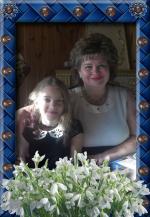 Регистрация11.01.2009АдресУкраина Одесская обл.Сообщений34,892Поблагодарил  36,695Поблагодарили  75,538Поблагодарил в
9,057 сообщенияхЗаюшкина избушка (для детей старшей группы)

Действующие лица:
Взрослый: Рассказчик.
Дети: Зайчик, Лиса, 2 Собаки, Медведь, Петушок, Зайчата, Осенние Листья, Снежинки, Весенние Цветы.

Пролог.
Рассказчик.
Здравствуйте, детишки,
Девчонки и мальчишки!
Мы вас в гости пригласили,
Сказку новую сложили.
Сидите тихо, навострите ушки,
Сказка наша — «Заюшкина избушка».
Негромко звучит «Увертюра» (муз.И. Бодраченко).
Рассказчик.
Сказка наша началась ни зимой, ни весной, ни летом,
Что приходит к нам с теплым приветом,
Дело было — поздней осенью,
Когда небо серо с просинью,
Когда дождик с утра моросит,
Воет ветер и гулко шумит,
И срывает листву он осеннюю,
Запоздалую да последнюю...
Открывается занавес. Лесная поляна. Поздняя осень. Деревья с кое-где сохранившимися осенними листочками. Появляются Осенние Листья. Они снимают с деревьев все листочки, кружатся с ними в танце, убегают.
Рассказчик.
Приближались холода,
Замерзали звери,
Убежали кто куда,
Спрятались под ели.
На поляне появляются лесные звери: озябшие Зайчата бегут и жмутся друг к другу. Медведь, по-еживаясь от холода, бредет по поляне в поисках берлоги. Быстро пробегает продрогшая Лиса.

Сцена 1.
на поляну выбегает Зайчик, он тоже зябнет от холода.
Рассказчик.
Вот и Зайчик наш дрожит,
Лапки леденеют,
Шубка серая его
Скоро побелеет,
Только он не унывает,
Зайчик песню напевает.
Зайчик скачет по поляне и напевает свою песенку.
1-я песенка Зайчика. (Муз.и сл. И. Бодраченко)
Я хочу построить дом.
Чтоб уютно было в нем, (2раза)
Печку теплую сложить
И дровами затопить. (2 раза)
Домик будет лубяной,
Не замерзну в нем зимой. (2раза)
Это будет лучший дом,
Самый лучший в мире дом! (2раза)
Зайчик начинает «строить» на поляне свой дом. Выбегают Зайчата.
1-й Зайчонок.
Зайка ловкий и умелый,
Лихо взялся он за дело.
2-й Зайчонок.
Без гвоздей, без топора
Быстро строится изба.
3-й Зайчонок.
Вот окно, а вот крылечко,
Над трубою - дым колечком!
Зайчик.
Все. Построена избушка. (Уходит в домик).
Зайчата (вместе).
Где ты, Зайка-сероушка?
Зайчик (из окошка домика).
Как прекрасен домик мой!
Не простой он — лубяной!
Мерзнуть я теперь не буду,
Домик мой, ты просто чудо!
Рассказчик.
То-то будет здесь веселье,
Ведь у Зайки...
Зайчата (вместе).
Но-во-селье!
Зайчата убегают в лубяной домик Зайчика и возвращаются с подушками, а Зайчик — с корзинкой, наполненной морковками. Все весело танцуют: Зайчата — с подушками, Зайчик— со своей корзинкой, угощая при этом своих друзей Зайчат. Зайчик поет песенку, ему подпевают Зайчата.
2-я песенка Зайчика. (Муз.и сл. И. Бодраченко).
Ах, как славно жить на свете
На лужайке, на опушке,
Что мне дождик, что мне ветер —
У меня своя избушка.
А в подвале есть морковка,
А на лавке есть подушки...
В гости, зайцы, приходите,
У меня своя избушка.
Зайчата (поют).
Что за славная избушка!
Здесь не мерзнут лапки, ушки,
Будет Зайчик круглый год
Жить без горя и забот.
Зайчата продолжают весело плясать, затем машут Зайчику лапками, прощаются с ним, уходят в лес, а Зайчик — в свой новый домик. Занавес закрывается.

Сцена 2.
Рассказчик.
Пусть живет в своей избушке
Серый Заинька косой,
А теперь пора настала
Познакомиться с Лисой.
Много дней прошло иль мало,
Вот уж холода настали,
Реки все сковало льдом,
Стало все бело кругом.
Открывается занавес. Та же поляна. Зима. В глубине сцены — ледяной дом под серебристымпо-крывалом. Появляются Снежинки. Они кружатся в своем снежном танце, снимают покрывало с до-мика. Убегают.
Рассказчик.
На заснеженной дорожке
Вижу Лисоньки следы,
И совсем в другой домишко
Приведут меня они.
Не домишко, а дворец!
Весь искрится жарко,
Льдинки светятся, горят
На морозе ярко.
На поляне появляется Лиса, важно прохаживается, любуясь своим домом.
Рассказчик.
Ну, а вот сама Лисица,
Выступает как царица.
Лиса поет свою песенку.
Песенка Лисы. (На мотив песенки Д. Уотта «Песенка трех поросят»).
Хоть полсвета обойдешь, обойдешь, обойдешь,
Лучше дома не найдешь, не найдешь, да.
Домик мой не лубяной, лубяной, лубяной,
Он хрустальный, ледяной, ледяной, да.
Весь сверкает серебром, серебром, серебром,
С позолоченным крыльцом, он с крыльцом, да!
Лиса.
Пусть узнают все на свете
Дом хрустальный — Лисаветы!
Гордо посмотрев на зрителя и на Рассказчика, махнув хвостом, Лиса уходит в свой дом.
Рассказчик.
Эх, рано Лисавета хвалится,
Сказка-то наша лишь начинается.
Занавес закрывается.

Сцена 3.
Рассказчик.
Стало солнышко опять
Нашу землю пригревать,
Лес проснулся ото сна —
Это к нам пришла весна!
Открывается занавес. Эта же поляна. Ранняя весна. В глубине сцены — осевший домик Лисы. Появляются Весенние Цветы. У них в руках букетики весенних цветов. Они танцуют на поляне, укра-шают ее цветами. Появляются Зайчата, они весело танцуют и будят заспавшегося Медведя.
Рассказчик.
Солнцу рады все зверюшки,
Веселятся на опушке!
Песенка зверюшек. (Муз.и сл. И. Бодраченко).
Медведь (поет).
Почему, почему так светит солнце?
Зайчата и Весенние Цветы (поют).
Потому, потому что весна.
Медведь (поет).
Почему, почему небо синее?
Зайчата и Весенние Цветы (поют).
Потому, потому что весна.
Все вместе (поют).
Белый снег повсюду тает,
И ручьи бегут, звеня,
Все зверюшки солнцу рады,
И ты, и он...
медведь (поет).
И я!
Зайчата и Весенние Цветы (поют обращаясь к Медведю).
Почему, почему расцвел подснежник?
Медведь (поет).
Потому, потому, что весна.
Зайчата и Весенние Цветы (поют).
Почему, почему запели птицы?
Медведь (поет).
Потому, потому что весна.
Все вместе (поют).
Белый снег повсюду тает,
И ручьи бегут звеня,
Все зверюшки солнцу рады,
И ты, и он...
Медведь (поет).
И я!
Все звери уходят.

Сцена 4.
Рассказчик.
Солнце греет, припекает,
А лисичкин дом-то... тает!
Потолки все потемнели,
Стены белые осели...
Из дома выбегает встревоженная Лиса.
Лиса.
Тает, тает... Вот беда!
Всюду талая вода!
Здесь кругом большие лужи...
Дом такой мне уж не нужен! (Растерянно)
Что же делать? Как же быть?
Где теперь я буду жить? (Обрадовано)
Знаю, кто поможет мне,
Хитрой Лисоньке-Лисе.
Подбегает к дому Зайчика.
Рассказчик.
Лиса недолго горевала!
К дому Зайца побежала.
Лиса (жалобно).
Зайка, дверь открой скорей
Лисе, соседушке своей...
Я вот-вот схвачу простуду... (Кашляет)
Не откроешь — (в зрительный зал) будет худо.
Зайчик (из домика).
Я бы рад открыть, сестрица,
Да с тобой нельзя водиться,
Ты ведь хитрая плутовка,
Проведешь меня ты ловко.
Лиса (еще жалобнее).
Ах, голубчик, помоги!
У меня в глазах круги...
На ногах стою едва,
Ни жива и ни мертва.
Лиса прислушивается, но Зайчик в домике молчит. Лиса укладывается на спину, складывает «лапки» на груди.
Лиса.
Помираю, так и знай...
Братец Заяц, открывай!..
Зайчик (выглядывает из окошка).
Что ты, Лисонька-сестрица,
Заходи в мою светлицу!
Лиса заходит в дом Зайчика.
Рассказчик.
И открыл Зайчонок дверь!
А Лиса, коварный зверь,
Как зашла в избушку,
Зайца хвать за ушки.
Из дома Зайчика появляется Лиса, она крепко держит Зайчика за уши.
Лиса (грубо).
Шел бы ты, Косой, отсюда,
А иначе будет худо.
Тесно в домике вдвоем,
Вон, живи под тем кустом!
Грубо толкнув Зайчика в сторону куста, с победным видом скрывается в доме.
Зайчик.
Что же делать? Как же так?
Дом ведь строил я, Беляк?
Где же жить мне? Под кустом?
Снова быть лесным бомжом?
Плача уходит.
Рассказчик.
Плачет Зайка, слезы льет,
Грустно по лесу идет,
А Лиса в его избушке
На печи поет частушки.
Из дома Зайчика с подушками в руках выходит Лиса, она по-хозяйски встряхивает их, усажива-ется, поет частушки.
Частушки Лисы. (Муз.народная, сл. И. Бодраченко).
1. Как без всякого труда
Мне дом достался хоть куда.
Эх, так и вот так,
И вот эдак и вот так.
2. Пусть одни построят дом —
Жить другие будут в нем.
Эх, так и вот так,
И вот эдак и вот так.
3. На печи теперь лежу
Да в окошечко гляжу.
Эх, так и вот так,
И вот эдак и вот так.
Забрав свои подушки, Лиса уходит в дом.
Рассказчик.
А теперь мы ненадолго
Попрощаемся с Лисой,
И посмотрим, где же Зайка,
Где наш Заинька косой?

Сцена 5.
Появляется Зайчик, плачет, садится под березку.
Рассказчик.
Вот сидит он у березки
И роняет тихо слезки.
3-я песенка Зайчика. (Муз.и сл. И. Бодраченко).
Ах, как плохо жить на свете
На лужайке, на опушке,
Здесь и дождик, здесь и ветер,
А у Зайца нет избушки...
Где же ты, моя морковка?
Где же вы, мои подушки?
Плохо жить на белом свете,
Если нет своей избушки.
Ах, как плохо жить на свете
На лужайке, на опушке,
Если хитрая Лисица
Забралась в твою избушку.
Зайчик снова плачет.
Рассказчик.
А в ту пору две Собаки,
Две большие забияки,
Через тот лесок бежали,
Плач зайчишкин услыхали.
Появляются две Собаки.
1-я Собака.
Кто здесь плачет под березкой?
Кто роняет тихо слезки?
2-я Собака.
Ба-а, да это же Косой!
Что случилось, брат, с тобой?
Зайчик.
Я теперь хожу голодный,
Потому что я бездомный... (Плачет).
1-я Собака.
Ну-ка, Заинька, дружок,
Съешь скорее пирожок.
2-я Собака.
Да показывай дорогу
Прямо к своему порогу.
На Лису найдем управу!
Зайчик (обрадовано).
Дом мой прямо и направо.
Зайчик и Собаки подходят к дому, где теперь живет Лиса.
Собаки.
Эй, Лиса, покинь избушку!
Лиса (из дома).
Это что там за зверушки
Сон мой нарушают,
Спать Лисе мешают?
Щас как встану с печки —
Утоплю вас в речке!
1-я Собака.
Что-то лапы так трясутся...
Поскорей бы в лес вернуться.
2-я Собака.
Не суди, Косой, нас строго,
С братом мы уносим ноги...
Убегают в лес.
Рассказчик.
Тут Собаки хвост поджали
Да рысцою побежали
В лес, подальше от избы,
Чтобы не было беды.
Зайчик (вслед Собакам).
Что ж, спасибо и на том,
Видно, жить мне под кустом. (Садится под куст).

Сцена 6.
На поляне появляется Медведь, он собирает в корзинку корешки, видит Зайчика.
Медведь.
Эхе-хе, да здесь Косой...
Что случилось, брат, с тобой?
Аль обидел кто тебя?
Зайчик (всхлипывая).
Лиса выгнала меня.
Вот, сижу теперь голодный
И совсем, совсем бездомный... (Плачет).
Медведь (достает корешок из корзины).
Хватит слезы лить, дружок,
Съешь-ка лучше корешок
Да показывай дорогу
Прямо к своему порогу.
Зайчик и Медведь подходят к дому, где живет Лиса.
Медведь.
Эй, Лиса, с печи слезай,
Зайцу домик отдавай!
Лиса (из дома).
Кто шумит здесь под окошком?
Уносите лучше ножки!
А не то я закричу
Да ногами затопчу
И когтями-лапами
Морду исцарапаю!
Медведь (оторопело).
Больно злющая Лисица,
С нею лучше не водиться...
В лес, однако, побегу,
Шкуру я поберегу... (Торопливо уходит).
Рассказчик.
И Медведь скорей убрался —
Злой Лисицы испугался.
Ну, а Зайка вновь невесел,
Ушки серые повесил.
Зайчик.
Кто прогнать Лисицу сможет?
Кто мне, бедному, поможет? (Садится под куст, плачет).

Сцена 7.
На поляну выходит Петушок с косой на плече, поет свою песенку.
Песенка Петушка. (Русская народная мелодия).
Петушок я, Петушок,
Золотистый гребешок,
На зеленом на лужку
Я пою: «Ку-ка-ре-ку!»
Петушок я, Петушок,
Золотистый гребешок,
На плече своем несу
Очень острую косу.
Петушок.
Это кто здесь на пенечке
Тихо плачет в одиночку?
Ты ли, Заинька косой?
Что случилось, брат, с тобой?
Зайчик.
Провела меня Лиса,
Прогнала меня в леса,
А сама живет в избушке,
На пуховой на подушке.
Кто поможет мне, Косому,
Лису выгонит из дому?
Петушок.
Я могу тебе помочь —
Прогоню Лисицу прочь!
Петушок и Зайчик подходят к дому, где живет Лиса.
Петушок.
Ку-ка-ре-ку! Ку-ка-ре-ку!
Уходи, Лиса, за реку,
Уноси скорей-ка ноги
Ты от этого порога!
Лиса (выглянув в окошко).
Ха-ха-ха, ха-ха-ха,
Испугалась Петуха.
Сам от этого порога
Уноси скорее ноги.
Петушок (снимая с плеча косу).
Ку-ка-ре-ку! Ку-ка-ре-ку!
Убегай, Лиса, за реку,
Как возьму свою косу —
Потеряешь ты красу!
Лиса.
Ха-ха-ха! Ха-ха-ха!
Испугалась Петуха.
Сам с косою убирайся,
На глаза не попадайся!
Петушок (Зайчику).
Что же делать?
Не выходит.
Зайчик (зрителям).
Кто ж теперь Лису прогонит?
Петушок.
Погоди-ка, друг Зайчишка,
Появилась тут мыслишка...
Силой нам Лису не взять —
Шутку надо с ней сыграть!
Петушок (Лисе).
Эй, Лиса, вставай-ка с печки!
Там охотники за речкой!
Лиса.
Уходи, Петух, ты прочь!
Петушок.
Я хочу тебе помочь.
Вон уж по мосту идут —
Твою шкурку обдерут!
Лиса (выходит из дома).
Ну-ка, где тут? Кто такие?
Петушок.
Ружья-то у них большие,
Точно будут в цель стрелять!
Лиса (вглядываясь в даль).
Что-то их и не видать... (Снова уходит в дом).
Петушок (зрителям).
Ну, ребята, выручайте,
Как из ружей вы стреляйте,
Повторяйте все за мной:
Пиф-паф, ой-ой-ой,
Уходи, Лиса, долой!
Дети-зрители, Зайчик и Петушок хором повторяют слова. Из дома выбегает испуганная Лиса.
Лиса (мечется по поляне).
Ой, спасите-помогите!
Мою шкурку не губите!
Я пожить еще хочу...
Я бегу, лечу, скачу-у... (Убегает).

Финал.
Выходят все участники спектакля. Исполняется «Финальная песенка».
Зайку постигла большая беда,
Но больше Лиса не вернется сюда.
Не вернется сюда, сюда!(Звучит музыка из мультфильма «Маша и Медведь», в зал заходит Мишка, несёт ёлку и украшения, ставит на пол ёлку и начинает её украшать, вдруг слышит голос Маши).Маша: Мишкаааа! Миш, а, Миш, ты где? Мишкааа?!
Ну куда ты подевался? Ау-у-у?(Мишка начинает бегать по залу, держась за голову, хватает коробку с шариками и убегает.Остаётся ёлка и один шарик.)Маша: Ну, куда ты спрятался? Мы же в прятки уже вчера играли! (Видит елку.)
О, ёлочка! (Осматривает её со всех сторон и видит шарик на полу.) Ай-ай-ай, не порядок! Как же ёлочка недоряженная будет встречать Новый год ,это же как с недошитым платьем! Надо это исправить!
Поднимает шарик и пытается повесить его на елку, и кружится вокруг елки напевая.Маша поет: В лесу родилась елочка, в лесу она… (останавливается и задумывается), а что она там делала? Спала? Думаю, нет! Кого-то может ждала? Нееет ,точно нет! Наверное, жила! Ага! (продолжает петь) В лесу она жила! Зимой и летом… (снова задумывается), что она может делать и зимой и летом? Хм… Не понятно!
Маша (обращается к детям): А вы чего сидите? Не видите, я песню забыла – выходите в хоровод и помогайте! Елочка, ведь, песню ждет!Хоровод «Возле ёлки новогодней». Дети садятся на стульчики.Маша: Спасибо за песенку, а мне надо дальше ёлку украшать. Этот шарик не хочет на елочку! Ну, ничего! От Маши еще никто не уходил!
Пытается повесить шарик, но нечаянно роняет всю елку.
Маша: Ой, что я наделала!
Ведущая: Ребята, я что-то не могу дозвониться до Деда
Мороза. Никто трубку не берёт. Наверно он уже в пути и очень скоро к нам
придёт. А я смотрю у нас гости! Здравствуй, Маша! Как дела?
Маша: Здравствуйте, я испортила Мишкину ёлку, и теперь мне придётся забрать вашу. Ведь мы с Мишей не можем встречать Новый год без ёлочки.
(начинает снимать с ёлки игрушки)
Ведущая: Подожди, Маша, а как же наши ребята будут встречать Новый год без ёлочки, ведь мы уже и Деда Мороза на праздник пригласили.
Маша: Ой, а я не подумала. Ну, простите меня! Давайте тогда пойдем в лес и срубим новую елочку: для меня и для Миши.
Ведущая: Нет, Маша. Рубить ёлочку мы не будем. Ты лучше оставайся с нами на празднике и встретим Новый год вместе.
Маша: Нет, я не могу! У меня Миша потерялся.
Ведущая: А мы его вместе отыщем. А ну-ка, ребята, давайте с вами станцуем ,Мишка услышит нашу музыку и обязательно отыщется.Танец «Ручки, ручки»
Под конец музыки в зал заходит Мишка, качает головой, глядя на ёлку.Маша бросается ему на шею.
Маша: Ой, Мишенька, ты прости меня. Я ёлочку испортила. Но нас ребятки на праздник к себе позвали, давай останемся? К ним Дедушка Мороз прийти должен,
Он мне подарок подарит!
Мишка наклоняется к Маше и начинает ей что-то шептать на ушко.
Маша: Ребята, Мишка сказал, Дедушка Мороз никогда не приходит в гости с пустыми руками, давайте мы для него тоже приготовим новогодний подарок. Дедушке будет очень приятно…
Ведущая: Но что мы можем для этого сделать?
Маша: (чешет затылок) Я знаю!!! Мы приготовим ему пирожки из снега. Ох как они ему понравятся. (гладит себя по животу)
Ведущая: Машенька, погоди… Ты думаешь Дедушке Морозу понравятся наши пирожки из снега.
Маша: Конечно. Они знаете какие вкусные получатся, со снежинками внутри. А ну, ребята ,выходите и пирожки мне слепить помогите.(Маша начинает имитировать приготовление пирожков .Бросаются снежками друг в друга)
Ведущая: Ай, да праздник, ну веселье!
А теперь мы пирожки
Очень быстро, очень дружноСоберем в эти мешки.
Игра «Снежки» (Дети собирают снежки в нарядные мешки, садятся)Ведущая: Видно, есть у вас сноровка ,получилось очень ловко.
Какие у нас с вами пирожки вкусные. Я думаю Дедушке Морозу они очень понравятся.
Только год прошел со встречи, а уже такие плечи!
Просто все богатыри: возмужали, подросли!
(к девочкам…). А девчата!
Глянешь – верно, все кругом одни царевны!
Здравствуйте родители! (Ответ)
Не слышу, громче!
Вот теперь другое дело.
Я люблю того кто весел,
Я ведь Дедушка Мороз!
Если кто – то нос повесил,
Пусть поднимет выше нос!
Ведущая: Очень ждали, Дед Мороз,
Мы тебя на вечер!
До чего же рады все
Новогодней встрече!
Хоровод мы заведём,
Песню для тебя споём!
Раз, два, три, четыре — становитесь в круг пошире!
Раз, два, три — хоровод заводи!
Хоровод у ёлочки -Песня «Дед Мороз»-стоим в кругу ,не садимся
Ведущая :А теперь выполни наше желание: зажги нам ёлочку- красавицу.
Дед Мороз: Это самое новогоднее желание! Я его исполню!
Маша: Ой, Дедушка Мороз, а можно я ёлочку зажгу! У меня и спички есть. (достаёт большой коробок спичек) Раз, два, три — ёлочка гори!
(чиркает спичками)
Ведущая: Ты, что, Маша, ты нам так весь детский сад спалишь. Ёлочку не так зажигают. Посмотри, как это Дедушка Мороз делать будет.
Дед Мороз:- «Скажем дружно: раз, два, три – наша елочка гори!
И потянем ушки вниз – ну-ка, елочка, зажгись!» (ёлочка не загорается)
Ведущая :Прокричали мы без толку,
Не проснулась наша ёлка!
Кто-то видно промолчал!
Кто-то тихо прокричал!
Ну-ка, крикнем ещё раз
Громче, веселее! :
Раз, два, три – наша елочка гори!
И потянем ушки вниз – ну-ка, елочка, зажгись!» (ёлочка загорается)
Дед Мороз: Ну, вот, теперь порядок!
(в конце игры с ёлочкой Дед Мороз теряет рукавичку, ведущая её подбирает)
Дед Мороз: Ой, а где же моя рукавичка, вы её не видели?
Ведущая: Видели, только просто так мы тебе её не отдадим. Поиграй с нами.Игра «Паровозик».Ведущая: Ну, молодец, Дед Мороз, держи свою рукавичку.
Дед Мороз: Молодцы! (Начинает кашлять.)
Маша: Ой, Дедушка Мороз! Ты что, заболел что ли?!
Дед Мороз: Да что-то горло прихватило. Но это не страшно
Маша (перебивает): — Как же не страшно?! Как ты, больной, нездоровый, будешь встречать Новый год? Так не пойдет.
Маша убегает и возвращается с медицинским чемоданчиком-аптечкой и в шапочке с красным крестом.
Маша: — Сейчас….(открывает аптечку и что-то там ищет, потом достает большой шприц) ….будем лечиться! Садись, Дедушка.
Дед Мороз: Да я как бы…не болен!
Маша: — Не разговаривай! Это вредно для голоса!
(Достает из аптечки градусник, Дед Мороз садится на стул, Маша дает ему градусник. Дед Мороз вертит его и так, и сяк. Маша вздыхает и сует градусник подмышку Деду Морозу.)
Ведущая: Маша, пока ты лечишь Деда Мороза, наши девочки- елочки встанут и дружным танцем у Дедушки Мороза температуру собьют?
Маша: Только осторожно! Ему волноваться нельзя!
(выходят девочки-ёлочки)
1-ая ёлочка: Я, ёлочка весёлая, плясать и петь, готова я,
А кто ещё стесняется, пусть на меня равняется.
2-ая ёлочка: Я – маленькая Елочка – поздравлю всех детишек.
Костюмчик мой в иголочках, из веточек и шишек.
3-тья ёлочка: Не смотрите, что мала, всё равно плясать пошла.
И от песенки моей станет всем в лесу теплей.
4-ая ёлочка: Знают белки и синицы: мне на месте не сидится.
Я танцую, не стыжусь, на одной ноге кружусь!
5-ая ёлочка: Я ёлочка колючая и по такому случаю,
Волк так меня боится — под ёлку не садится.
6-ая ёлочка: А я ёлочка лесная, я такая озорная.
Я и пела и плясала и ни капли не устала.
7-ая ёлочка: Мы стихи вам прочитали, хорошо ли, плохо ли.
А теперь мы вас попросим, чтоб вы нам похлопали.
Ёлочный перепляс-«Ёлочке не холодно зимой»
Ведущая: Ну, что полегчало тебе, Дедушка?
Дед Мороз: Ох, полегчало, полегчало. Спасибо, Маше и вашим расчудесным ёлочкам. Ну, а мальчики Ваши чем меня порадуют?
Ведущая: А они тебе, Дедушка, стихи почитают и танец станцуют.
(выходят мальчики- гномики)
1-ый гном: Снова к нам пришёл сегодня
Праздник ёлки и зимы,
Этот праздник Новогодний
С нетерпеньем ждали мы.
2-ой гном: Дед Мороз танцует с нами,
Веселит сегодня всех.
И под елкой раздаются
Прибаутки, шутки, смех!
3-ий гном : Дед Мороз пришёл сегодня
К нам на праздник новогодний.
Будет с нами петь, плясать,
Всем подарки раздавать.
4-ый гном : Дед Мороз, хоть старенький,
Но шалит, как маленький:
Щиплет щеки, нос щекочет,
Ухватить за уши хочет.
Дед Мороз, в лицо не дуй,
Хватит, слышишь, не балуй!
5-ый гном: Мы гномики из сказки ,
Живём в густом лесу.
Мы очень любим пляску
И ёлочки красу.
6-ой гном: Возле ёлки собрались
Гномы в дружный хоровод.
Дружной песней, звонким смехом
Встретим праздник Новый год.
7-ой гном: Мы любим веселиться
И песни распевать,
Нам хочется вам танец
Сегодня показать.
Ведущая :Ну-ка, Гномы, выходите. И свой танец покажите.
Танец гномов «Есть на свете гномики»Ведущая: Дедушка Мороз, ты с ребятами играл?
Дед Мороз :Играл!
Ведущая :А про родителей забыл? Они тоже на праздник наряжались,
готовились, собирались. А ты для них ничего не приготовил?! Как же так?
Дед Мороз: Приготовил! А теперь игра для вас, позабавимся сейчас.
Игра « Дед мороз поет с родителями под музыку песню «В лесу родилась елочка»»Дед Мороз: Ну вот, отдохнул, повеселился с вами. Пришёл час подарки раздавать. Где мой новогодний волшебный мешок с подарками? Давай, Маша, порадуем детей сладеньким и вкусненьким. Маша, ты где? Убежала, проказница. Ну, что ж тогда ты, Мишка, помогай мне подарки раздавать.
(Мишка и Дед Мороз берут большой мешок, который стоит возле ёлки, развязывают его, оттуда появляется Маша, вся перепачканная шоколадными конфетами, вокруг неё много фантиков)
Маша: Уф! Да, вкусновато, но маловато!
Ведущая: Маша, ты что наделала? Ведь это были подарки для всех ребят!
А ребята, что ж, теперь без подарков останутся?
Маша: Не волнуйтесь, Дедушка Мороз — волшебник, он что-нибудь придумает. Правда, Дедушка?
Дед Мороз: Ай, Маша, Маша. Придётся исправлять твои проказы.Дед Мороз колдует, начинает ходить по залу
Дед Мороз: Я по кругу похожу, похожу, ( Маша бегает за ним)
Посохом я постучу, постучу …
Раз, два, три, четыре, пять (стучит)—
А вот подарки для ребят! (Выбегает огромный мешок ,пробегает по залу ,пожимает деткам руки и убегает)
Ведущая: Ай, да подарок ,ай да озорник .Он в группу побежал и там нас будет ждать.
Дед Мороз: Ну, что теперь все довольны?
Пора нам в путь дорогу собираться.
Ну, а в следующем году
Я проведать вас зайду.
Ведущая: Всех гостей мы поздравляем,
Счастья, радости желаем,
Чтоб всегда звенел ваш смех! С Новым годом всех, всех, всех!
Дети и гости фотографируются и покидают зал.Сценарий«КОСМИЧЕСКИЙ НОВЫЙ ГОД».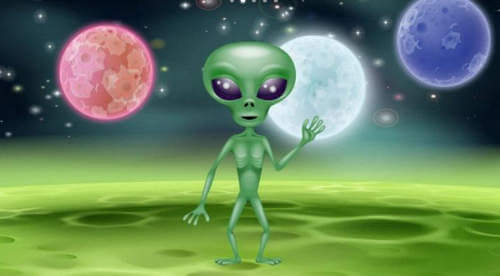 Действующие лица:Дед Мороз,Снегурочка,Инопланетянин,Космические Пираты,Космические Феи.(звучит новогодняя музыкальная заставка, на фоне ёё голос)
Голос за кадром:
Когда Новый год зажигает
На елке цветные огни,
Все детство свое вспоминают,
Счастливые детские дни!
Звучит песня «На пороге Новый год».
(На сцену выходят дети выполняют музыкально-ритмическое композицию.Остаются на сцене.)Ребёнок 1:
Новый год! Новый год!
Приходи скорее.
Новый год! Новый год!
К нам стучится в двери!
Ребёнок 2:
В нашей комнате опять,
Свежий хвойный запах.
Будем ёлку наряжать.
Я и мама с папой!Песня «Мы пришли сегодня к ёлке, чтобы новый год встречать»Ребёнок 1:
Яркий мир, живые краски,
Вмиг заполнят все вокруг
Ведь для каждого ребенка
Сказка – самый лучший друг.Ребенок 2:
Динь-донн, динь-дон,
Звёздочки мерцают,
Динь-донн, динь-дон,
Дети:Сказка Новогодняя всех приглашает….
(звучит тихая сказочная музыка, на фоне которой дети расходятся, каждый в свою сторону и уходят со сцены, на ней остаются только девочки-звёздочки, затем к ним присоединяются мальчики инопланетяне)1. Танцевальная композиция «Звездочки и летающие тарелки»
(в конце танца на экране кадр где Дед Мороз пролетает Со Снегурочкой В ночном небе на волшебных санях, затем звуковой эффект шума, столкновения,Голос за кадром: — Капитан, в небе неопознанный объект!
— Ясно. В каком квадрате?
— Прямо по хвосту.
— Быстро сверхбинокль!
— Есть, капитан!
(Приглушается свет.Под музыку на сцене появляется Дед Мороз и Снегурочка)
Дед Мороз: — Ты посмотри, как эти космические тарелки перед Новым годом разлетались. Вот с одной и столкнулись. Пришлось сделать экстренную посадку. Только интересно, куда это мы попали?
Снегурочка: — Не знаю, дедушка.
(в это время на сцене появляется инопланетянин и обращается к ним)
Инопланетянин: — Приветствую вас пришельцы на планете «Радужная». Скажите, кто вы?
Дед Мороз: — Дед Мороз и Снегурочка
Снегурочка: — Летели мы на новогодний утренник к детям, везли подарки. Но вот попали к вам.
Инопланетянин: — А что такое Новый год?
Снегурочка: — Это самый весёлый праздник с подарками и нарядной ёлочкой.
Инопланетянин: Как жаль, но на нашем планете не растут ёлочки, значит у нас не может быть такого праздника.
Дед Мороз: Почему не может быть. А давайте наших мам нарядим как ёлочек!Инопланетянин: Ура! Теперь и на нашей планете наступит Новый год!Игра «Наряди маму как ёлку»
(на сцену выходят мамы, дети наряжают мам-ёлочек игрушками из бокса)Дед Мороз: Какие прекрасные ёлочки у нас получились. А какой же новый год без хоровода?
Снегурочка: — Эй, космический народ, становись-ка в хоровод!
Хоровод «___»
(убрать атрибуты после игры «Ёлочка». Дети уходят за кулисы. Выходит Дед Мороз и Инопланетянин. Снегурочка готовится на танец Северное Сияние)
Дед Мороз: — Хорошо все поплясали. Только вот нашим елочкам огоньков праздничных не хватает.
Инопланетянин: Так и быть! Подарим мы нашим ёлочкам огоньки, только не простые, а волшебные, как у Северного Сияния.
Танцевальная композиция «Северное Сияние»
(Звучит музыка.Выходят Космические Пираты, выполняют движения под музыку.)
Дед Мороз: Вы кто?
Космические Пираты: Мы – космические Пираты. Слышали, что у вас праздник и много подарков. И сейчас мы их украдем.
Дед Мороз: Вот беда! Что же делать, внученька?
Снегурочка: А давайте волшебных Космических Фей позовем. Может они нам смогут помочь?
(Звучит музыка. На сцене появляются Космические Феи. Выполняют движения под музыку.)
Феи: Здравствуй Снегурочка. Ты звала нас? Что случилось?
Снегурочка: Пираты хотят украсть наши подарки. Помогите нам, от Пиратов подарки защитите.
Феи: Зачем же их воровать? Их можно и по-другому получить.
Космические Пираты: а как?
Феи: Ну-ка не зевайте, за нами движения повторяйте.
(проводится игра-забава с движениями)
Дед Мороз: Ох, какие все молодцы. Ну, что же, победила дружба. Пираты, а давайте встречать с нами Новый год!
Космические Пираты: Давайте.
Дед Мороз: (поет песню Деда Мороза)
(Дети выходят на поклон)
Заключительная часть.